RESULTADOS DEL CENSO NACIONAL DE PODERES LEGISLATIVOS ESTATALES (CNPLE) 2021Al cierre de 2020, los Congresos estatales se integraron por 1 113 legisladoras y legisladores, de los cuales 50.7% fueron hombres y 49.3% mujeres. Comparado con 2019, la cantidad de legisladoras disminuyó 0.4% en 2020.Durante 2020, se presentaron 12 881 iniciativas ante los Congresos estatales. En contraste con lo reportado en 2019, la cifra total de iniciativas disminuyó 9.0%. Respecto a las proposiciones con punto de acuerdo, se presentaron 5 854, cifra que en comparación con lo reportado en 2019, disminuyó 8.7 por ciento. En el mismo periodo, los Congresos estatales aprobaron 1 568 leyes y 5 750 decretos que se publicaron en las gacetas o periódicos oficiales, lo que en contraste con 2019 indica una disminución de 46.7% y 17.4%, respectivamente.El Instituto Nacional de Estadística y Geografía (INEGI) da a conocer el Censo Nacional de Poderes Legislativos Estatales (CNPLE) 2021, programa estadístico que ofrece información estadística sobre la gestión y desempeño del Congreso de cada entidad federativa, específicamente en las funciones de gobierno, estructura parlamentaria y trabajo legislativo, con la finalidad de que ésta se vincule con el quehacer gubernamental dentro del proceso de diseño, implementación, monitoreo y evaluación de las políticas públicas de alcance nacional en los referidos temas.Entre los datos que aporta este Censo, se encuentra que:Al cierre de 2020, los Congresos estatales se integraron por 1 113 legisladoras y legisladores, de los cuales 50.7% fueron hombres y 49.3% mujeres. Comparado con 2019, la cantidad de legisladoras disminuyó 0.4% en 2020.Durante 2020, los Congresos estatales ejercieron un presupuesto total de 14 826 253 897 pesos. Dicha cifra representó un aumento de 6.3%, respecto al presupuesto ejercido en 2019. Del total del presupuesto, 12.7% se concentró en la Ciudad de México.Los Congresos estatales reportaron que a nivel nacional, 36.6% de las y los legisladores se encontraban adscritos al grupo parlamentario MORENA. Además, durante 2020, se registró el fallecimiento de dos legisladores y una legisladora por COVID-19, todos adscritos a MORENA. Al cierre de 2020, a nivel nacional, la cantidad de personal de apoyo para el ejercicio de las funciones de las y los legisladores fue de 5 343 personas, de las cuales 51.0% eran hombres y 49.0% mujeres. Lo que representó un aumento de 1.9% con respecto a 2019. Durante 2020, las y los legisladores ejercieron en total 4 227 121 139 pesos por concepto de dieta. Con respecto a 2019, se reportó que dicho presupuesto aumentó 3.4% en 2020. Según el gasto del presupuesto ejercido por las y los legisladores, 30.7% correspondió a remuneración, que en contraste con 2019, aumentó 6.2%. En términos relativos, el PES fue el grupo parlamentario que destinó la mayor cantidad de su presupuesto para el concepto de atención ciudadana (29.6 por ciento). En el mismo periodo se presentaron 12 881 iniciativas ante los Congresos estatales. Del total, 85.8% (11 052) se presentó en los periodos ordinarios, 1.4% (183) en extraordinarios y 12.8% (1 646) en periodos de receso. En contraste con lo reportado en 2019, la cifra total de iniciativas disminuyó 9.0%. En cuanto a las proposiciones con punto de acuerdo, se presentaron 5 854, cifra que en comparación con lo reportado en 2019, disminuyó 8.7 por ciento. En 2020, los Congresos estatales aprobaron 1 568 leyes y 5 750 decretos que se publicaron en las gacetas o periódicos oficiales, lo que en contraste con 2019 indica una disminución de 46.7% y 17.4%, respectivamente.En el mismo periodo, 27 Congresos estatales realizaron 384 comparecencias a servidores públicos de las entidades federativas. El cargo con la mayor cantidad de comparecencias fue el de titular de alguna dependencia del Poder Ejecutivo de la entidad federativa.Durante 2020, a nivel nacional, seis Congresos estatales iniciaron 30 procedimientos de juicio político en contra de 82 servidores públicos de su entidad federativa, de los cuales 52.4% fueron hombres y 47.6% mujeres. De acuerdo con el cargo, la mayoría de los juicios se iniciaron a regidoras y regidores. Finalmente, de las seis resoluciones, cinco fueron absolutorias y una condenatoria.Los resultados del CNPLE 2021 integran información correspondiente a 2020, la cual se presenta mediante cuadros estadísticos organizados en los siguientes apartados: Estructura organizacional y recursos y Estructura parlamentaria y trabajo legislativo.La información se puede consultar en la siguiente página del Sitio del INEGI: https://www.inegi.org.mx/programas/cnple/2021/Se anexa Nota TécnicaPara consultas de medios y periodistas, contactar a: comunicacionsocial@inegi.org.mx o llamar al teléfono (55) 52-78-10-00, exts. 1134, 1260 y 1241.Dirección de Atención a Medios / Dirección General Adjunta de Comunicación 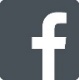 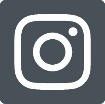 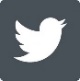 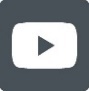 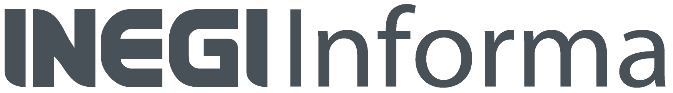 INEGI PRESENTA EL CENSO NACIONAL DE PODERES LEGISLATIVOS ESTATALES 2021Se constituye como un programa estadístico que se realiza en el ámbito estatal del Estado mexicano, ofreciendo información relevante sobre la estructura, organización, recursos y ejercicio de la función de los Congresos de las entidades federativas.El Instituto Nacional de Estadística y Geografía (INEGI) da a conocer la información del Censo Nacional de Poderes Legislativos Estatales (CNPLE) 2021.El objetivo general es generar información estadística y geográfica sobre la gestión y desempeño del Congreso de cada entidad federativa, específicamente en las funciones de gobierno, estructura parlamentaria y trabajo legislativo, con la finalidad de que ésta se vincule con el quehacer gubernamental dentro del proceso de diseño, implementación, monitoreo y evaluación de las políticas públicas de alcance nacional en los referidos temas.En relación con los aspectos metodológicos del CNPLE 2021, se destaca que la cobertura geográfica es estatal, en tanto que la temporalidad de la información corresponde a 2020 y 2021, éste último sólo para las preguntas que solicitan datos al momento de la aplicación del cuestionario. La unidad de análisis es el Congreso de cada entidad federativa. El periodo de levantamiento fue del 14 de junio al 29 de septiembre del 2021.La publicación de resultados se realiza el 14 de diciembre de 2021. La información se puede consultar en el sitio: https://www.inegi.org.mx/programas/cnple/2021/Los resultados del CNPLE 2021 se presentan en cuadros estadísticos organizados en los siguientes apartados: Estructura organizacional y recursos y Estructura parlamentaria y trabajo legislativo.Estructura organizacional y recursosA partir de la información recopilada, es posible conocer las características de la estructura organizacional y recursos con los que cuentan los Congresos estatales. Al respecto, se reportó que, al cierre de 2020, en total 349 unidades administrativas conformaron la estructura orgánica de los Congresos estatales. De acuerdo con lo reportado en 2019, dicha cifra representó una disminución de 0.9% en 2020. Gráfica 1. Unidades administrativas que conformaron los Congresos estatales, 2016 a 2020De acuerdo con la función principal desarrollada, 15.8% de dichas unidades correspondió a áreas de Administración y finanzas.Gráfica 2. Unidades administrativas de los Congresos estatales, según función principal, 2020Al cierre de 2020, los Congresos estatales contaron con 13 203 servidoras y servidores públicos, de los cuales 52.2% fueron hombres y 47.8% mujeres. Comparado con 2019, la cantidad de personal aumentó 15.9% en 2020. Gráfica 3. Personal adscrito a los Congresos estatales, 2016 a 2020El Congreso de la Ciudad de México concentró 17.5% del total nacional de personal.Gráfica 4. Personal adscrito a los Congresos estatales, por entidad federativa, 2020Respecto a los recursos presupuestales, se reportó que, durante 2020, los Congresos estatales ejercieron en total 14 826 253 897 pesos. Dicha cifra representó un aumento de 6.3%, respecto al presupuesto ejercido en 2019. Del total del presupuesto, 12.7% se concentró en la Ciudad de México.Gráfica 5. Presupuesto ejercido por los Congresos estatales,2016 a 2020(Millones de pesos)Gráfica 6. Presupuesto ejercido por los Congresos estatales, por entidad federativa, 2020(Millones de pesos)Estructura parlamentariaAl cierre de 2020, los Congresos estatales se integraron por 1 113 legisladoras y legisladores, de los cuales 50.7% fueron hombres y 49.3% mujeres. Comparado con 2019, la cantidad de legisladoras disminuyó 0.4% en 2020. Gráfica 7. Legisladoras y legisladores de los Congresos estatales, por sexo, 2016 a 2020De acuerdo con el sexo de las y los legisladores, los Congresos de Morelos y Chiapas se integraron en más de 60.0% por mujeres.Cuadro 1. Distribución de legisladoras y legisladores de los Congresos estatales, por entidad federativa y sexo, 2020A nivel nacional, 36.6% de las y los legisladores se encontraban adscritos al grupo parlamentario MORENA. La distribución de las y los legisladores de acuerdo con su adscripción fue la siguiente.Cuadro 2. Distribución porcentual de legisladoras y legisladores de los Congresos estatales, por entidad federativa y adscripción, 2020Nota: la distribución porcentual se realizó con respecto al total de legisladoras y legisladores según su adscripción. No se incluye la categoría No especificado que para la distribución Nacional correspondió a 0.1% y que en el caso de Chihuahua representó el restante 3.0%. La suma de los porcentajes puede ser distinta al 100%, debido al redondeo de los decimales.Al cierre de 2020, a nivel nacional la cantidad de personal de apoyo para el ejercicio de las funciones de las y los legisladores fue de 5 343 personas, de las cuales, 51.0% eran hombres y 49.0% mujeres. Esto representó un aumento de 1.9% con respecto a 2019. Gráfica 8. Personal de apoyo de las y los legisladores de los Congresos estatales, por sexo, 2016 a 2020De acuerdo con el cargo y/o función, 48.9% se desempeñó como asesores, cargo que en comparación con 2019 aumentó 8.0% en 2020.Gráfica 9. Personal de apoyo de las y los legisladores de los Congresos estatales, por cargo y/o función, 2019 a 2020Nota: no se incluye la categoría No especificado que en 2019 correspondió a 589 personas y en 2020 a 232.Durante 2020, las y los legisladores ejercieron en total 4 227 121 139 pesos por concepto de dieta. Con respecto a 2019, se reportó que dicho presupuesto aumentó 3.4% en 2020. Gráfica 10. Presupuesto ejercido por las y los legisladores de los Congresos estatales (dieta), 2016 a 2020(Millones de pesos)El Congreso de Sonora concentró 15.3% del total nacional de presupuesto ejercido por las y los legisladores. Gráfica 11. Presupuesto ejercido por las y los legisladores de los Congresos estatales (dieta), por entidad federativa, 2020(Millones de pesos)Nota: el Congreso de Sinaloa no contó con datos o elementos para responder sobre el tema.Según el gasto del presupuesto ejercido por las y los legisladores a nivel nacional, 30.7% correspondió a remuneración, que en contraste con 2019, aumentó 6.2%. En términos relativos, el PES fue el grupo parlamentario que destinó la mayor cantidad de su presupuesto para el concepto de atención ciudadana (29.6 por ciento).Cuadro 3. Distribución del presupuesto ejercido por las y los legisladores de los Congresos estatales (dieta), por adscripción y concepto, 2020(Millones de pesos)Nota: no se incluye la categoría No especificado, misma que registró un total de 817.6 millones, la distribución fue la siguiente: 11.2% para Remuneración; 23.5% para Asistencia legislativa; 0.01% en el concepto de Gestión parlamentaria, 41.7% en Atención ciudadana; y 23.7% para otro concepto. La suma de los porcentajes puede ser distinta al 100%, debido al redondeo de los decimales.Al cierre de 2020, la totalidad de los Congresos estatales contaron con una Mesa directiva y con una Junta de Coordinación Política. De acuerdo con el cargo desempeñado en los distintos órganos de gobierno y coordinación, las Mesas directivas contaron con la mayor proporción de mujeres en el cargo de presidentas. Gráfica 12. Distribución porcentual de presidencias de los órganos de gobierno y coordinación, según sexo y tipo de órgano, 2019 a 2020Nota: no se incluye la categoría Otro órgano de gobierno y de coordinación, debido a que la categoría no se capta en el instrumento de captación. Para las Juntas para la Dirección de los Trabajos Legislativos u homóloga el 14.3% restante corresponde a la categoría No especificado. Durante 2020, a nivel nacional se establecieron 993 comisiones legislativas, cifra que indica una disminución de 1.7% en contraste con lo reportado en 2019. Del total de comisiones en los Congresos estatales, Gobernación y puntos constitucionales fue la más frecuente.Gráfica 13. Comisiones legislativas en los Congresos Estatales, 2016 a 2020Gráfica 14. Comisiones legislativas en los Congresos Estatales, según tema o asunto atendido, 2020Nota: la cantidad de comisiones por función es mayor al total, toda vez que un tema pudo tener más de un tipo de comisión.Proceso legislativoDurante 2020, en los Congresos estatales se aperturaron 67 periodos ordinarios y 84 extraordinarios de sesiones, así como 58 periodos de receso. Gráfica 15. Periodos de sesiones, por tipo, 2016 a 2020Nota: no se incluye categoría Periodo de receso para la que se reportó un total de 58. La categoría Periodo de receso comenzó a captarse en el levantamiento 2021 (información 2020), por lo que no se incluyen cifras para los años anteriores.En el mismo periodo se presentaron 12 881 iniciativas ante los Congresos estatales. Del total, 85.8% (11 052) se presentó en los periodos ordinarios, 1.4% (183) en extraordinarios y 12.8% (1 646) en periodos de receso. En contraste con lo reportado en 2019, la cifra total de iniciativas disminuyó 9.0 por ciento. Gráfica 16. Iniciativas presentadas ante los Congresos estatales, 2016 a 2020Según el tipo de iniciativa, 75.1% correspondió a decreto, 19.5% a ley, y 5.4% a otro tipo de iniciativa. Por entidad, el Congreso de Oaxaca presentó el mayor número de iniciativas durante 2020.Gráfica 17. Iniciativas presentadas ante los Congresos estatales, por tipo, 2019 a 2020Gráfica 18. Iniciativas presentadas ante los Congresos estatales, por entidad federativa, 2020Nota: el Congreso de la Ciudad de México no contó con datos o elementos para responder sobre el tema.En 2020, la cantidad de proposiciones con punto de acuerdo presentadas ante los Congresos estatales fue de 5 854, cifra que en comparación con lo reportado en 2019, disminuyó 8.7 por ciento. Gráfica 19. Proposiciones con punto de acuerdo presentadas ante los Congresos estatales, 2016 a 2020Del total de proposiciones, 81.1% (4 748) se presentó durante periodos de sesiones ordinarios, 16.9% (989) en periodos de receso y 2.0% (117) en periodos extraordinarios. Por tipo, 85.4% fue de exhorto; 8.9% de recomendación, y 5.7% de pronunciamiento.Gráfica 20. Proposiciones con punto de acuerdo presentadas ante los Congresos estatales, por tipo, 2019 a 2020 Nota: para 2019 no se incluye la categoría No especificado para la cual se reportó un total de 325. La cantidad de proposiciones con punto de acuerdo por tipo es mayor al total, toda vez que una misma proposición con punto de acuerdo pudo ser presentada por diputados de uno o más grupos parlamentarios.Los Congresos de Jalisco y Oaxaca destacan con las cifras más altas de proposiciones presentadas.Gráfica 21. Proposiciones con punto de acuerdo presentadas, por entidad federativa, 2020 Nota: el Congreso de la Ciudad de México no contó con datos o elementos para responder sobre el tema.Durante 2020, las comisiones legislativas presentaron 6 733 dictámenes ante las mesas directivas u homólogas para discutir su contenido en el pleno de los congresos, de los cuales 83.2% correspondió a dictámenes de iniciativas y 16.8% se trató de proposiciones con punto de acuerdo. En el mismo periodo, se discutieron 7 000 dictámenes, 83.8% de iniciativas y 16.2% de proposiciones con punto de acuerdo. Por tipo de resolución, 87.3% de los dictámenes de iniciativas y 82.6% de los dictámenes de proposiciones con punto de acuerdo se aprobaron.Gráfica 22. Dictámenes discutidos, por tipo y resolución, 2020Finalmente, durante 2020 los Congresos estatales aprobaron 1 568 leyes y 5 750 decretos que se publicaron en las gacetas o periódicos oficiales. En contraste con 2019, estas cifras indican una disminución de 46.7% y 17.4%, respectivamente.Gráfica 23. Leyes y decretos aprobados y publicados por los Congresos estatales, 2016 a 2020Por entidad federativa, el Congreso de Puebla reportó la mayor cantidad de leyes aprobadas y publicadas, en tanto que el Congreso de Querétaro reportó la mayor cantidad de decretos aprobados y publicados.Cuadro 4. Leyes y decretos aprobados y publicados por los Congresos estatales, por entidad federativa, 2020Nota: el Congreso de la Ciudad de México y el Congreso de Sinaloa no contaron con datos o elementos para responder sobre el tema.ComparecenciasDurante 2020, 27 Congresos estatales realizaron 384 comparecencias a servidores públicos de las entidades federativas. El cargo con mayor cantidad de comparecencias fue titular de alguna dependencia del Poder Ejecutivo de la entidad federativa*.Gráfica 24. Comparecencias realizadas por los Congresos estatales, por cargo, 2020*Titular de alguna dependencia del Poder Ejecutivo de la entidad federativa (excluyendo, de ser el caso, a la Procuraduría General de Justicia en la entidad federativa).**Titular de algún organismo autónomo de la entidad federativa (sin incluir al Instituto Electoral u homólogo, al Instituto de Transparencia u homólogo de la entidad federativa, y, de ser el caso, a la Fiscalía General de la entidad federativa).***Presidente(a) o consejero(a) electoral del Consejo General del Instituto Electoral u homólogo de la entidad federativa.Juicio políticoDurante 2020, a nivel nacional, seis Congresos estatales iniciaron 30 procedimientos de juicio político en contra de 82 servidores públicos de su entidad federativa, de los cuales, 52.4% fueron hombres y 47.6% mujeres. En comparación con 2019, la cantidad de juicios políticos iniciados disminuyó 58.9%. De acuerdo con el cargo, la mayoría de los juicios se iniciaron a regidoras y regidores. Finalmente, de las seis resoluciones, cinco fueron absolutorias y una condenatoria.Gráfica 25. Juicios políticos iniciados, 2016 a 2020Gráfica 26. Juicios políticos iniciados, por cargo, 2020*Titular de alguna dependencia del Poder Ejecutivo de la entidad federativa (excluyendo, de ser el caso, a la Procuraduría General de Justicia en la entidad federativa).**Titular de algún organismo autónomo de la entidad federativa (sin incluir al Instituto Electoral u homólogo, al Instituto de Transparencia u homólogo de la entidad federativa, y, de ser el caso, a la Fiscalía General de la entidad federativa).***Titular de alguna entidad paramunicipal de la Administración Pública del municipio o de la demarcación territorial.***Productos y documentos del CNPLE 2021Los productos y documentos derivados del CNPLE 2021 que el INEGI pone a disposición de los usuarios son los siguientes: Presentación de resultadosCuestionariosGlosarioDocumento de diseñoTabulados predefinidosEstos productos pueden ser consultados en el sitio de internet del Instituto.https://www.inegi.org.mx/programas/cnple/2021/Entidad federativaTotalHombresMujeresMEX7550.7%49.3%CDMX6650.0%50.0%VER5050.0%50.0%GRO4658.7%41.3%NL4250.0%50.0%OAX4245.2%54.8%PUE4156.1%43.9%CHIS4035.0%65.0%MICH4057.5%42.5%SIN4052.5%47.5%JAL3860.5%39.5%GTO3650.0%50.0%TAMPS3650.0%50.0%CAMP3548.6%51.4%TAB3548.6%51.4%CHIH3354.5%45.5%SON3360.6%39.4%HGO3046.7%53.3%NAY3070.0%30.0%ZAC3053.3%46.7%AGS2748.1%51.9%SLP2751.9%48.1%BC2552.0%48.0%COAH2544.0%56.0%COL2544.0%56.0%DGO2560.0%40.0%QRO2548.0%52.0%QROO2548.0%52.0%TLAX2540.0%60.0%YUC2548.0%52.0%BCS2142.9%57.1%MOR2030.0%70.0%Entidad 
federativaMovimiento de Regeneración Nacional (MORENA)Partido Acción Nacional (PAN)Partido de la Revolución Democrática (PRD)Partido del Trabajo (PT)Partido Encuentro Social (PES)Partido Movimiento Ciudadano (MC)Partido Nueva Alianza (PANAL)Partido Revolucionario Institucional (PRI)Partido Verde Ecologista de México (PVEM)Otro grupo parlamentarioLegisladores independientesLegisladores sin grupo parlamentarioNACIONAL36.6%19.0%4.9%5.6%3.1%3.7%2.3%14.6%3.8%2.2%1.7%2.5%MEX50.7%12.0%4.0%9.3%1.3%0.0%0.0%16.0%2.7%0.0%0.0%4.0%CDMX51.5%16.7%7.6%4.5%0.0%0.0%0.0%6.1%1.5%3.0%9.1%0.0%VER56.0%26.0%4.0%0.0%2.0%4.0%0.0%6.0%2.0%0.0%0.0%0.0%GRO47.8%2.2%17.4%2.2%0.0%2.2%0.0%21.7%4.3%0.0%0.0%2.2%NL16.7%35.7%0.0%4.8%2.4%14.3%2.4%19.0%2.4%0.0%2.4%0.0%OAX64.3%2.4%0.0%7.1%2.4%0.0%0.0%14.3%4.8%4.8%0.0%0.0%PUE34.1%9.8%4.9%12.2%7.3%4.9%2.4%12.2%2.4%2.4%0.0%7.3%CHIS35.0%2.5%2.5%7.5%10.0%0.0%0.0%10.0%17.5%15.0%0.0%0.0%MICH30.0%20.0%15.0%10.0%0.0%0.0%0.0%12.5%5.0%7.5%0.0%0.0%SIN57.5%5.0%2.5%7.5%2.5%0.0%0.0%20.0%0.0%2.5%0.0%2.5%JAL15.8%23.7%5.3%2.6%0.0%42.1%0.0%7.9%2.6%0.0%0.0%0.0%GTO13.9%52.8%5.6%2.8%0.0%2.8%2.8%11.1%5.6%0.0%0.0%2.8%TAMPS27.8%63.9%0.0%0.0%0.0%2.8%0.0%5.6%0.0%0.0%0.0%0.0%CAMP31.4%17.1%0.0%2.9%0.0%0.0%5.7%34.3%2.9%0.0%5.7%0.0%TAB60.0%0.0%17.1%0.0%0.0%0.0%0.0%17.1%2.9%0.0%2.9%0.0%CHIH24.2%33.3%0.0%3.0%9.1%6.1%3.0%9.1%3.0%0.0%3.0%3.0%SON36.4%9.1%0.0%12.1%15.2%3.0%6.1%15.2%3.0%0.0%0.0%0.0%HGO56.7%10.0%0.0%3.3%6.7%0.0%3.3%16.7%0.0%0.0%3.3%0.0%NAY10.0%16.7%3.3%6.7%0.0%6.7%30.0%20.0%0.0%0.0%0.0%6.7%ZAC30.0%13.3%10.0%6.7%6.7%3.3%6.7%16.7%6.7%0.0%0.0%0.0%AGS18.5%48.1%3.7%0.0%7.4%0.0%3.7%14.8%3.7%0.0%0.0%0.0%SLP22.2%22.2%3.7%3.7%3.7%3.7%3.7%18.5%7.4%3.7%7.4%0.0%BC52.0%8.0%4.0%8.0%0.0%4.0%0.0%4.0%4.0%8.0%0.0%8.0%COAH0.0%36.0%0.0%0.0%0.0%0.0%0.0%40.0%0.0%8.0%8.0%8.0%COL36.0%12.0%0.0%12.0%0.0%4.0%4.0%12.0%12.0%0.0%8.0%0.0%DGO40.0%20.0%0.0%16.0%0.0%0.0%0.0%20.0%4.0%0.0%0.0%0.0%QRO24.0%44.0%0.0%0.0%4.0%0.0%0.0%16.0%4.0%4.0%4.0%0.0%QROO36.0%16.0%12.0%8.0%0.0%4.0%0.0%4.0%12.0%4.0%0.0%4.0%TLAX44.0%8.0%8.0%16.0%8.0%4.0%4.0%4.0%4.0%0.0%0.0%0.0%YUC16.0%24.0%4.0%0.0%0.0%0.0%4.0%40.0%4.0%0.0%0.0%8.0%BCS38.1%4.8%4.8%4.8%0.0%0.0%0.0%4.8%0.0%9.5%0.0%33.3%MOR25.0%5.0%10.0%5.0%25.0%5.0%5.0%5.0%0.0%5.0%0.0%10.0%AdscripciónTotal
(Millones de pesos)Remuneración 
(salario o equivalente)Asistencia 
legislativaGestión 
parlamentariaAtención 
ciudadana Otro concepto 
de gastoMovimiento de Regeneración Nacional (MORENA)1,243.535.2%9.4%18.0%22.0%15.4%Partido Acción Nacional (PAN)652.332.6%14.0%17.6%9.1%26.7%Partido Revolucionario Institucional (PRI)476.240.1%11.8%12.3%14.4%21.4%Partido del Trabajo (PT)213.432.6%9.1%19.9%17.2%21.1%Partido de la Revolución Democrática (PRD)209.537.6%11.2%15.0%28.1%8.0%Partido Verde Ecologista de México (PVEM)132.437.3%11.7%17.8%16.4%16.9%Partido Encuentro Social (PES)116.032.0%8.0%12.9%29.6%17.4%Partido Movimiento Ciudadano (MC)93.024.9%9.5%21.7%19.1%24.9%Partido Nueva Alianza (PANAL)72.943.8%16.2%11.9%12.3%15.7%Otro grupo parlamentario62.537.7%4.5%21.7%19.6%16.5%Legisladores independientes67.629.3%11.6%16.1%9.0%34.0%Legisladores sin grupo parlamentario70.243.0%2.6%5.5%23.9%25.1%Entidad federativaLeyesDecretosNACIONAL1,5685,750PUE287332VER21856JAL125506MICH11771AGS114114CAMP8993SON8769GRO84118SLP68347ZAC6442GTO5779TAMPS45421QRO38540COL29432NAY2493TAB2380QROO2041CHIS1749COAH13164DGO12223YUC866HGO6298MEX6104NL5171OAX5538CHIH4275BC265MOR1346BCS03TLAX014